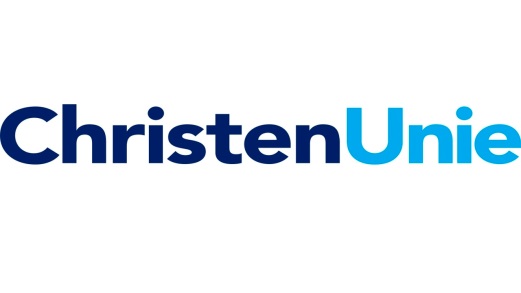 MOTIE INVENTARISEREN ASBESTVERVUILINGOndergetekende(n) dient/dienen de volgende motie in:De raad van de gemeente Hollands Kroon in vergadering bijeen op 19 december 2017.Constaterende dat:in de Omgevingsvisie van Hollands Kroon onder meer de volgende passages staan: “Duurzaamheid kent vele gezichten en interpretaties. Waar het om gaat is dat de basishouding er één is van 'denken en doen aan duurzaamheid'.”“Duurzaamheid is leidend en een verbindend principe”“Wij willen uitgroeien tot de duurzaamste gemeente van Nederland.”milieu als tweede “P” van de drie “P’s” (People, Planet, Profit) onlosmakelijk onderdeel van het begrip duurzaamheid is; het op basis van de huidige informatie niet mogelijk is een integrale afweging te maken;Verzoekt het college:in kaart te brengen welke gemeentelijke percelen verontreinigd zijn met asbest;daarbij aan te geven of er sprake is van (gedeeltelijke) sanering van betreffende percelen;daarbij aan te geven welke percelen mogelijk gevaar voor de volksgezondheid opleveren;op basis van de risico’s met een voorstel voor prioritering komen;een integraal en realistisch plan op te stellen om alle vervuilde percelen te saneren en deze ter besluitvorming aan de raad voor te leggen;En gaat over tot de orde van de dag.ToelichtingTijdens het debat over de asbestvervuiling in Ewijcksluis bleek dat de raad over onvoldoende informatie beschikt om tot een integrale afweging te komen, terwijl een discussie op perceelniveau geen recht doet aan de ambities van Hollands Kroon om de duurzaamste gemeente van Nederland te worden. De kosten van volledige asbestsanering zijn echter hoog en daarom is inzicht en een integrale afweging noodzakelijk. Als duidelijk is wat de omvang is, dan kan er ook een realistisch tijdspad opgesteld worden om de sanering daadwerkelijk vorm te geven. Dat mag desnoods twintig jaar duren, maar dan wordt er wel constructief en effectief aan gewerkt en bereik je uiteindelijk wel het gewenste resultaat. Beoogd resultaatInzicht verkrijgen betreffende asbestvervuiling in Hollands Kroon zodat er op basis van de juiste informatie een zorgvuldige integrale afweging gemaakt kan worden of volledige sanering van alle asbesthoudende percelen mogelijk is.Termijn voor uitvoering en terugrapportageDe terugrapportage graag voor het zomerreces van 2018, de termijn van uitvoering wordt nader overeengekomen in het raadsdebat wat zal plaatsvinden op basis van de uitkomsten van het onderzoek.Johan Paul de GrootNaam gemeenteraadsfractieChristenUnieDatum19 december 2017VolgnummerMBehoort bij agendapunt nr.Vreemd aan de orde van de dagOnderwerpInventariseren asbestvervuiling